Kabakhmatenko ArkadiiExperience:Position applied for: Motorman-ElectricianDate of birth: 02.08.1988 (age: 29)Citizenship: UkraineResidence permit in Ukraine: NoCountry of residence: UkraineCity of residence: OdessaContact Tel. No: +38 (048) 582-55-55 / +38 (097) 275-91-91E-Mail: kabahmatenko@yandex.ruU.S. visa: NoE.U. visa: NoUkrainian biometric international passport: Not specifiedDate available from: 23.12.2014English knowledge: PoorMinimum salary: 900 $ per month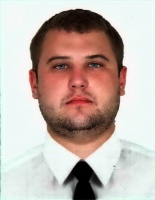 PositionFrom / ToVessel nameVessel typeDWTMEBHPFlagShipownerCrewingEngine Cadet21.09.2012-21.11.2012KhadzhibeyPassenger Ship832x6AL 20/241140UkraineSolesOMTC